Acts 8-9: Sent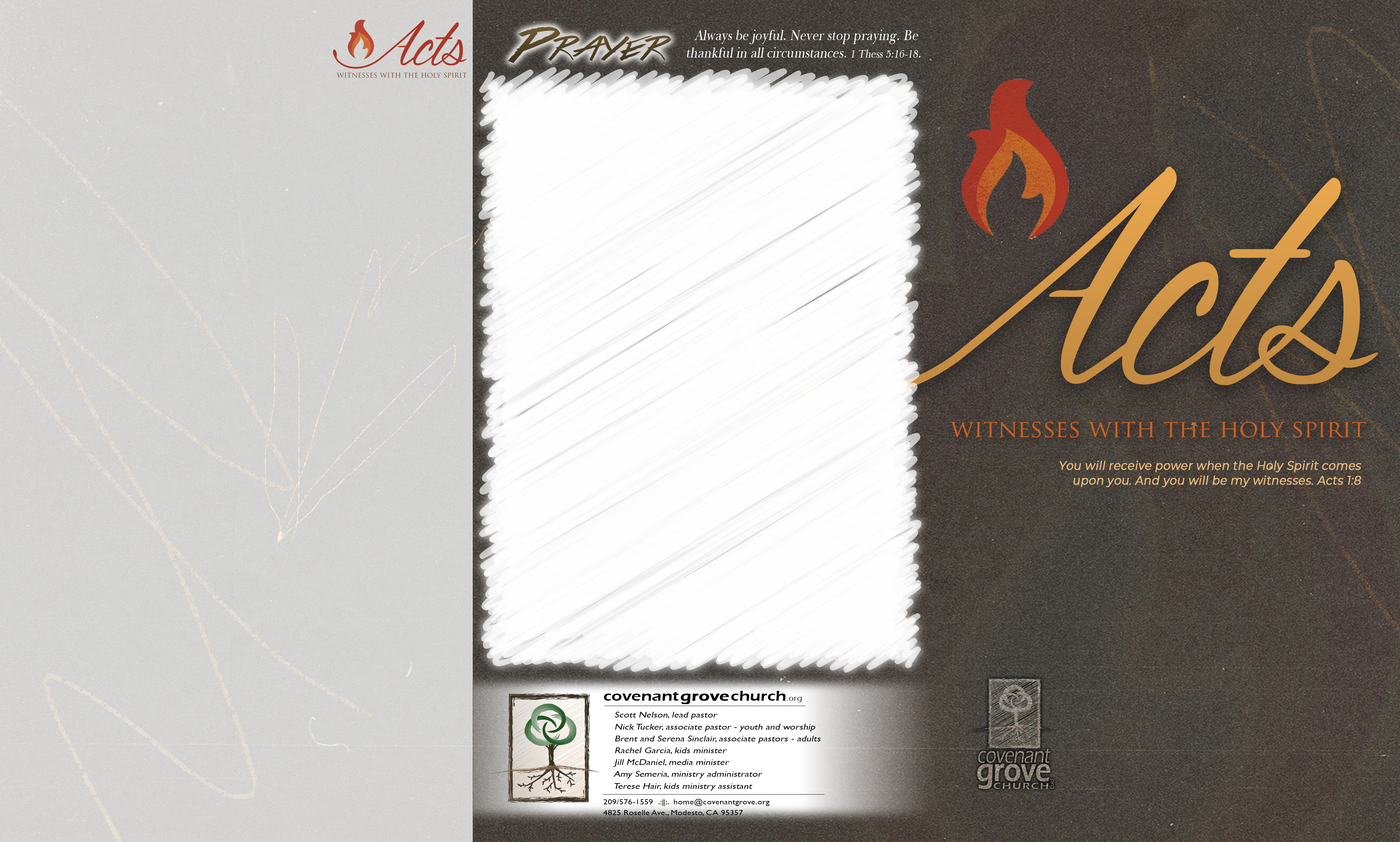 We areActs 8:4-25 The found are 												Acts 8:26-40Christians are sent to 										Acts 9:1-31We are sent to 												Acts 9:32-43We are sent to 												This week, how can you live out your calling as someone who is sent by God?